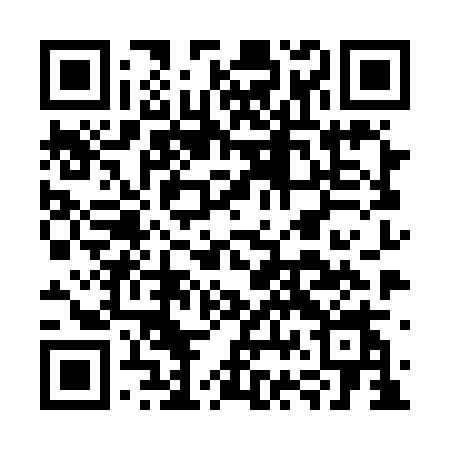 Prayer times for Kauar Tek, BangladeshMon 1 Apr 2024 - Tue 30 Apr 2024High Latitude Method: NonePrayer Calculation Method: University of Islamic SciencesAsar Calculation Method: ShafiPrayer times provided by https://www.salahtimes.comDateDayFajrSunriseDhuhrAsrMaghribIsha1Mon4:345:4912:003:266:117:272Tue4:335:4812:003:266:127:273Wed4:315:4711:593:256:127:284Thu4:305:4611:593:256:127:285Fri4:295:4511:593:256:137:286Sat4:285:4411:583:256:137:297Sun4:275:4311:583:246:137:298Mon4:265:4211:583:246:147:309Tue4:255:4111:583:246:147:3010Wed4:245:4011:573:236:157:3111Thu4:235:4011:573:236:157:3112Fri4:225:3911:573:236:157:3213Sat4:215:3811:573:226:167:3214Sun4:205:3711:563:226:167:3315Mon4:195:3611:563:226:167:3316Tue4:185:3511:563:216:177:3417Wed4:175:3411:563:216:177:3418Thu4:165:3411:553:216:177:3519Fri4:155:3311:553:206:187:3520Sat4:145:3211:553:206:187:3621Sun4:135:3111:553:206:197:3722Mon4:125:3011:553:196:197:3723Tue4:125:3011:543:196:197:3824Wed4:115:2911:543:196:207:3825Thu4:105:2811:543:186:207:3926Fri4:095:2711:543:186:217:3927Sat4:085:2711:543:176:217:4028Sun4:075:2611:543:176:217:4129Mon4:065:2511:533:176:227:4130Tue4:055:2511:533:166:227:42